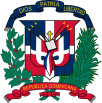 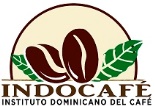 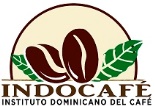 Objeto de la compra: 	Rubro: Detalle pedidoPlan de Entrega Estimado_________________________________________________Responsable de la Unidad Operativa de Compras y Contrataciones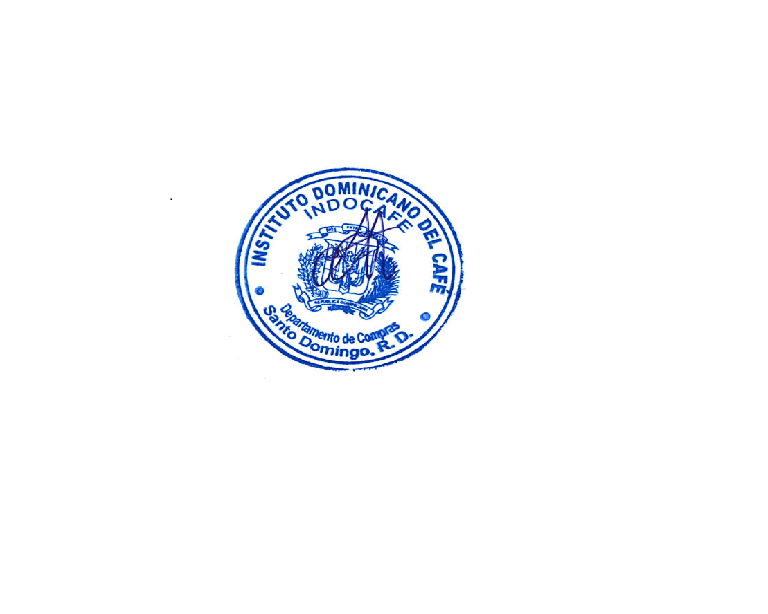 DESCRIPCIONUNIDADCANT.precioCOMPUTADORA DESKTOPUNIDAD5COMPUTADORA LAPTOPUNIDAD1IMPRESORA MULTIFUNCIONAL TINTA CONTINUAUNIDAD5UPSUNIDAD5ÍtemDirección de entregaCantidad requeridaFecha necesidad1